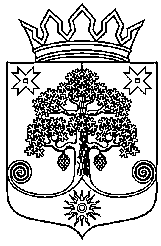 Республика КарелияАДМИНИСТРАЦИЯ СЕГЕЖСКОГО МУНИЦИПАЛЬНОГО РАЙОНАП О С Т А Н О В Л Е Н И Еот 05 июля 2022 года № 802СегежаОб  утверждении  Положения  об исполнении  расходных обязательств  муниципального образования «Сегежский муниципальный район», осуществляемых за счет субвенции, предоставляемой из бюджета Республики Карелия на выплату компенсации платы, взимаемой с родителей (законных представителей) за присмотр и уход за детьми в  муниципальных образовательных  организациях  Сегежского  муниципального   района,  реализующих  основную  общеобразовательную программу дошкольного   образования В целях исполнения расходных обязательств, в соответствии с Бюджетным кодексом Российской Федерации, Федеральным законом от 6 октября 2003 г. № 131-ФЗ «Об общих принципах организации местного самоуправления в Российской Федерации», Федеральным законом от 29 декабря 2012 г. № 273-ФЗ «Об образовании в Российской Федерации», Законом Республики Карелия от 20 декабря 2013 г. № 1755-ЗРК «Об образовании», Порядком установления и исполнения расходных обязательств муниципальных образований, подлежащих исполнению за счет субвенций из бюджета Республики Карелия, утвержденным постановлением Правительства Республики Карелия от 18 марта 2008 г. № 60-П, Порядком обращения за получением компенсации платы, взимаемой с родителей (законных представителей) за присмотр и уход за детьми, осваивающими образовательные программы дошкольного образования в организациях, осуществляющих образовательную деятельность, и порядка ее выплаты, утвержденным постановлением Правительства Республики Карелия от 20 мая 2014 г.  № 155-П, Уставом муниципального образования «Сегежский муниципальный район» администрация Сегежского муниципального района    п о с т а н о в л я е т:1. Утвердить прилагаемое Положение об исполнении расходных обязательств муниципального образования «Сегежский муниципальный район», осуществляемых за счет субвенции, предоставляемой из бюджета Республики Карелия на выплату компенсации платы, взимаемой с родителей (законных представителей) за присмотр и уход за детьми в муниципальных образовательных  организациях Сегежского муниципального района, реализующих основную общеобразовательную программу дошкольного образования.	2. Управлению по организационным вопросам, информатизации и связям с общественностью администрации Сегежского муниципального района (Балашова О.А.) обнародовать настоящее постановление путем размещения официального текста в информационно-телекоммуникационной сети «Интернет» на официальном сайте администрации Сегежского муниципального района http://home.onego.ru/~segadmin.3. Признать утратившими силу постановления администрации Сегежского муниципального района:от 18 марта 2015 г. № 257 «Об  утверждении  Положения  об исполнении  расходных обязательств  муниципального образования «Сегежский муниципальный район», осуществляемых за счет субвенции предоставляемой из бюджета Республики Карелия на выплату компенсации платы, взимаемой с родителей (законных представителей) за присмотр и уход за детьми в  муниципальных (иных) образовательных  учреждениях  Сегежского  муниципального   района,  реализующих  основную  общеобразовательную программу дошкольного   образования»;от 25 июня 2019 г. № 613 «О внесении изменений в Положение  об исполнении  расходных обязательств  муниципального образования «Сегежский муниципальный район», осуществляемых за счет субвенции предоставляемой из бюджета Республики Карелия на выплату компенсации платы, взимаемой с родителей (законных представителей) за присмотр и уход за детьми в  муниципальных (иных) образовательных  учреждениях  Сегежского  муниципального   района,  реализующих  основную  общеобразовательную программу дошкольного   образования». 	4.  Контроль за исполнением настоящего постановления оставляю за собой.            Глава администрацииСегежского муниципального района                                                                    М.Л.ГусеваРазослать: в дело, УО, МКУ «ЕРЦ», ФУ, в электронном виде: дошкольные образовательные учреждения - 11, СОШ п.Идель, СОШ п.Валдай, СОШ п.Черный Порог, КСК.             Утвержденопостановлением администрации Сегежского муниципального района     от 05 июля 2022 года № 802 Положениеоб исполнении расходных обязательств муниципального образования «Сегежский муниципальный район», подлежащих исполнению за счет субвенции, предоставляемой из бюджета Республики Карелия на выплату компенсации платы, взимаемой с родителей (законных представителей) за присмотр и уход за детьми в муниципальных образовательных организациях Сегежского    муниципального района, реализующих основную общеобразовательную программу дошкольного   образования                                       Общие положения1. Положение об исполнении расходных обязательств муниципального образования «Сегежский муниципальный район», подлежащих исполнению за счет субвенции, предоставляемой из бюджета Республики Карелия на выплату компенсации платы, взимаемой с родителей (законных представителей) за присмотр и уход за детьми в муниципальных образовательных организациях Сегежского    муниципального района, реализующих основную общеобразовательную программу дошкольного   образования (далее – Положение, Субвенция), разработано в соответствии с Бюджетным кодексом Российской Федерации, Федеральным законом от 6 октября 2003 г. № 131-ФЗ «Об общих принципах организации местного самоуправления в Российской Федерации», Федеральным законом от 29 декабря 2012 г. № 273-ФЗ «Об образовании в Российской Федерации», Законом Республики Карелия от 20 декабря 2013 г. № 1755-ЗРК «Об образовании», Порядком установления и исполнения расходных обязательств муниципальных образований, подлежащих исполнению за счет субвенций из бюджета Республики Карелия, утвержденным постановлением Правительства Республики Карелия от 18 марта 2008 г. № 60-П, постановлением Правительства Республики Карелия от 20 мая 2014 г. № 155-П «Об утверждении Порядка обращения за получением компенсации платы, взимаемой с родителей (законных представителей) за присмотр и уход за детьми, осваивающими образовательные программы дошкольного образования в организациях, осуществляющих образовательную деятельность, и порядка ее выплаты», Уставом муниципального образования «Сегежский муниципальный район».2. Настоящим Положением устанавливаются расходные обязательства Сегежского муниципального района, подлежащие исполнению за счет субвенции, предоставляемой из бюджета Республики Карелия на выплату компенсации платы, взимаемой с родителей (законных представителей) за присмотр и уход за детьми в  муниципальных образовательных организациях  Сегежского муниципального   района, реализующих основную общеобразовательную программу дошкольного   образования (далее – Компенсация, Образовательная организация), и расходов, связанных с предоставлением услуг, оказываемых кредитными организациями и организациями федеральной почтовой связи по перечислению компенсации. 3. Муниципальными уполномоченными органами, осуществляющими выплату  компенсации (далее – Уполномоченный орган), являются:1) муниципальное казенное учреждение «Единый расчетный центр» в отношении образовательных организаций, указанных в приложении № 1 к настоящему Положению;2) муниципальное казенное общеобразовательное учреждение Средняя общеобразовательная школа п. Черный Порог, муниципальное казенное общеобразовательное учреждение Средняя общеобразовательная школа п. Идель, муниципальное казенное общеобразовательное учреждение Средняя общеобразовательная школа п. Валдай в отношении образовательных организаций, указанных в приложении   № 2 к настоящему Положению.                  Порядок установления и выплаты Компенсации4. Право на получение Компенсации имеет один из родителей (законных представителей), внесших родительскую плату за содержание ребенка (присмотр и уход за ребенком) в соответствующей Образовательной организации, находящейся на территории Сегежского муниципального района.5. При назначении компенсации за второго, третьего и последующих детей в составе семьи учитываются:- дети в возрасте до 18 лет;- дети старше 18 лет в случае обучения их по очной форме в общеобразовательных организациях любого типа, независимо от их организационно-правовой формы (в том числе в специальных (коррекционных) образовательных организациях, или образовательных организациях начального, среднего или высшего профессионального образования), за исключением образовательных организаций дополнительного образования, до окончания такого обучения,  но не дольше, чем до достижения ими возраста 23 лет;- дети, находящиеся под опекой (попечительством), в приемных семьях, в семьях патронатных воспитателей.6. Не учитываются в составе семьи при определении размера Компенсации  дети:- в отношении которых родитель (родители) лишен(ы) родительских прав;- находящиеся на полном государственном обеспечении в образовательных организациях для детей-сирот и детей, оставшихся без попечения родителей.7. Для получения Компенсации один из родителей (законных представителей) подает заявление по форме согласно приложению № 3 к настоящему Положению на имя руководителя Образовательной организации с предъявлением следующих документов:- паспорта или иного документа, удостоверяющего личность родителя (законного представителя);- свидетельств о рождении детей (рожденных в данной семье, усыновленных, опекаемых, приемных);- копий документов о передаче в семью на воспитание, под опеку или попечительство, в приемную семью, либо в случаях, предусмотренных законодательством Республики Карелия, в патронатную семью; - копий документов, подтверждающих родственные связи между ребенком и родителем (усыновителем) в случае непрослеживания родственной связи между ребенком и родителем (усыновителем) (свидетельства о заключении брака, или свидетельства об установлении отцовства, или свидетельства о расторжении брака, или свидетельства о перемене имени, или свидетельства об усыновлении (удочерении));-справки из учебного заведения на ребенка (детей) старше 18 лет (в случае обучения их по очной форме в общеобразовательных организациях, в том числе специальных (коррекционных), или образовательных организациях начального, среднего или высшего профессионального образования, (за исключением образовательных организаций дополнительного образования) до окончания такого обучения),  но не дольше, чем до достижения ими возраста 23 лет;- справка о составе семьи;- реквизиты счета для перечисления компенсации.   8. Основания для отказа в приеме документов, необходимых для выплаты компенсации:1) заявление подано лицом, не имеющим полномочий на осуществление действий от имени заявителя;2) заявителем представлен неполный комплект документов, указанных в пункте 7 настоящего Порядка;3) документы утратили силу в связи с истечением срока их действия, предусмотренного в самих документах или законодательством Российской Федерации и законодательством Республики Карелия, а также представление документов, признанных недействительными в установленном законодательством Российской Федерации порядке;4). документы содержат подчистки и исправления текста, не заверенные в порядке, установленном законодательством Российской Федерации;5) документы содержат повреждения, наличие которых не позволяет в полном объеме использовать информацию и сведения, содержащиеся в документах для выплаты компенсации;6) некорректное заполнение обязательных полей в заявлении, подаваемом заявителем (отсутствие заполнения, недостоверное, неполное либо неправильное заполнение).9. Для осуществления выплаты Компенсации руководители образовательных организаций, указанных в приложениях № 1  и № 2 к настоящему Положению:1) осуществляют прием заявлений родителей (законных представителей), копий документов, указанных в пункте 7 настоящего Порядка, регистрируют их в журнале регистрации заявлений;2) в течение трех рабочих дней после принятия решения передают заявление и заверенные Образовательной организацией копии представленных родителями (законными представителями) документов в Уполномоченный орган;3) своевременно, при возникновении оснований (выбытие или прибытие детей, смена лицевого счета или адреса, другое), представляют копии соответствующих документов в Уполномоченный орган.10. Размер Компенсации рассчитывается по методике, утвержденной постановлением Правительства Республики Карелия от 20 мая 2014 г. № 155-П «Об утверждении Порядка обращения за получением компенсации платы, взимаемой с родителей (законных представителей) за присмотр и уход за детьми, осваивающими образовательные программы дошкольного образования в организациях, осуществляющих образовательную деятельность, и порядка ее выплаты».11. Компенсация, назначенная и излишне выплаченная родителю (законному представителю) на основании документов, содержащих недостоверные сведения, которые влияют на назначение и выплату компенсации, подлежит возврату в добровольном  либо в судебном порядке.Компенсация, излишне выплаченная родителю (законному представителю) вследствие ошибки, допущенной Уполномоченным органом, подлежит перерасчету в следующем месяце. Исполнение расходных обязательств по выплате Компенсации12. Органом, организующим исполнение расходных обязательств, указанных в пункте 2 настоящего Положения, является администрация Сегежского муниципального района.13. Исполнение расходного обязательства по выплате Компенсации осуществляется за счет средств субвенции, предоставленной бюджету Сегежского муниципального района из бюджета Республики Карелия.14. В качестве финансового норматива на осуществление переданных государственных полномочий Республики Карелия, связанных с выплатой Компенсации и расходов, связанных с предоставлением услуг, оказываемых кредитными организациями и организациями федеральной почтовой связи по перечислению Компенсации, используется норматив и соответствующие коэффициенты, применяемые Министерством образования и спорта Республики Карелия для расчета субвенции на очередной финансовый год.15. Средства субвенции, перечисленные из бюджета Республики Карелия бюджету Сегежского муниципального района, зачисляются на счет бюджета Сегежского муниципального района и отражаются в составе доходов бюджета Сегежского муниципального района в соответствии с классификацией доходов бюджетов Российской Федерации.16. Уполномоченные органы ежемесячно: 1) осуществляют учет фактически внесенной платы за присмотр и уход за детьми, осваивающими образовательные программы дошкольного образования в образовательных организациях;2) производят расчет потребности расходов на выплату Компенсации с учетом расходов, связанных с предоставлением услуг, оказываемых кредитными организациями и организациями федеральной почтовой связи по перечислению Компенсации; 3) формируют заявку по Компенсации в финансовое управление администрации Сегежского муниципального района;4) в срок до 20 числа месяца, следующего за отчетным, осуществляют перечисление Компенсации одним из способов, указанных в заявлении родителей (законных представителей) (на счет, открытый в кредитной организации, через организацию федеральной почтовой связи или путем возврата на восстановление средств регионального материнского (семейного) капитала).  17. Расходы, предусмотренные настоящим Положением, осуществляются  учреждениями в пределах лимитов бюджетных обязательств по соответствующим кодам классификации операций сектора государственного управления бюджетной классификации расходов.18. Средства субвенции направляются на: 1) финансирование расходов, связанных с предоставлением Компенсации;2) оплату услуг, оказываемых кредитными организациями и организациями федеральной почтовой связи, по перечислению Компенсации. 19. Средства субвенции носят целевой характер и не могут быть использованы на цели, не предусмотренные настоящим Положением.20. Дополнительные расходы, необходимые для полного исполнения указанных расходных обязательств, осуществляются за счет собственных доходов и источников финансирования дефицита бюджета Сегежского муниципального района. Отчетность21. Уполномоченные органы: 1)  ежемесячно до 7-го числа месяца, следующего за отчетным, представляют в финансовое управление администрации Сегежского муниципального района отчет о расходовании средств субвенции; 2) предоставляют другую необходимую информацию, касающуюся субвенции, запрашиваемую финансовым управлением администрации Сегежского муниципального района.22. Финансовое управление администрации Сегежского муниципального района осуществляет проверку отчетов о расходовании средств субвенции, предоставленных Уполномоченными органами, и направляет в Министерство образования и спорта Республики Карелия.________________ПЕРЕЧЕНЬ муниципальных образовательных  организаций Сегежского  муниципального   района,  реализующих основную  общеобразовательную программу дошкольного  образования _____________________ПЕРЕЧЕНЬ муниципальных образовательных  организаций Сегежского  муниципального   района,  реализующих основную  общеобразовательную программу дошкольного  образования _____________________РуководителюЗАЯВЛЕНИЕо выплате компенсации платы, взимаемой с родителей (законных представителей) за присмотр и уход за детьми, осваивающими образовательные программы дошкольного образования в организациях, осуществляющих образовательную деятельность на территории Сегежского муниципального районачерез организацию федеральной почтовой связи;путем возврата на восстановление средств регионального материнского (семейного) капитала.МКУ «Единый расчетный центр» (адрес: г.Сегежа, ул. Мира, д.31), на сбор, систематизацию, накопление, хранение, уточнение, использование, передачу в установленных соответствующими нормативными правовыми актами случаях моих персональных данных и персональных данных моего ребенка, содержащихся в данном заявлении и прилагаемых мною документах, в целях предоставления мне компенсации платы, взимаемой с родителей (законных представителей) за присмотр и уход за детьми в образовательном учреждении «_________________________» до прекращения моего права на получение такой компенсации.В случае установления фактов предоставления мною недостоверных данных, влекущих необоснованные выплаты в мою пользу, даю согласие на удержание излишне выплаченной компенсации.Приложение №1к Положению об  исполнении расходных обязательств  муниципального образования «Сегежский муниципальный район», осуществляемых за счет субвенции, предоставляемой из бюджета Республики Карелия на выплату компенсации платы, взимаемой с родителей (законных представителей) за присмотр и уход за детьми в  муниципальных образовательных  организа-циях  Сегежского    муниципального   района,  реализующих  основную  общеобразователь-ную программу дошкольного   образования № п\пПолное наименованиеПочтовый адресМуниципальное казенное дошкольное образова-тельное учреждение - детский сад    № 4 г. Сегежи186420, г.Сегежа, ул. Лесная д.3Муниципальное казенное дошкольное образова-тельное учреждение - детский сад  № 6 г.Сегежи186420, г.Сегежа, ул. Проезд Бумажников д.3Муниципальное казенное дошкольное образова-тельное учреждение - детский сад   № 10 г. Сегежи 186420, г.Сегежа,  ул.Ленина д.10аМуниципальное казенное дошкольное образова-тельное учреждение - детский сад  № 12 г. Сегежи186420, г.Сегежа,  ул.Ленина д.16аМуниципальное казенное дошкольное образова-тельное учреждение - детский сад  № 14 г. Сегежи186420, г.Сегежа, ул.Владимирская  д.12аМуниципальное казенное дошкольное образова-тельное учреждение - детский сад  № 17 г. Сегежи186424, г.Сегежа,  ул.Проезд Бумажников д.12Муниципальное казенное дошкольное образова-тельное учреждение - детский сад   № 18 г. Сегежи186422, г.Сегежа,  ул.Антикайнена д.14аМуниципальное казенное дошкольное образова-тельное учреждение - детский сад  № 20 г. Сегежи186422, г.Сегежа,  ул.Антикайнена  д.16аМуниципальное казенное дошкольное образова-тельное учреждение - детский сад   № 22 г. Сегежи186420, г.Сегежа,  ул.Проезд Бумажников д.6Муниципальное казённое дошкольное образова-тельное учреждение - детский сад     № 23 г.Сегежи186422, г.Сегежа,ул. Строителей д.21Муниципальное казенное дошкольное образовательное учреждение - детский сад     № 3  п.Надвоицы186430, Сегежский район, п.Надвоицы,  ул.Мира д.1аПриложение № 2к Положению об  исполнении расходных обязательств  муниципального образования «Сегежский муниципальный район», осуществляемых за счет субвенции, предоставляемой из бюджета Республики Карелия на выплату компенсации платы, взимаемой с родителей (законных представителей) за присмотр и уход за детьми в  муниципальных образовательных  организа-циях  Сегежского    муниципального   района,  реализующих  основную  общеобразователь-ную программу дошкольного   образования№ п\пПолное наименованиеПочтовый адресМуниципальное казенное общеобразовательное учреждение Средняя общеобразовательная школа п. Черный Порог186443, Сегежский р-но п.Черный Порог ул.Болотная д.1Муниципальное казенное общеобразовательное учреждение Средняя общеобразовательная школа п. Валдай186434, Сегежский р-он п.Валдай ул.Строительная д.1Муниципальное казенное общеобразовательное учреждение Средняя общеобразовательная школа п. Идель186460, Сегежский р-он п.Идель ул.Школьная д.1Приложение № 3к Положению об  исполнении расходных обязательств  муниципального образования «Сегежский муниципальный район», осуществляемых за счет субвенции, предоставляемой из бюджета Республики Карелия на выплату компенсации платы, взимаемой с родителей (законных представителей) за присмотр и уход за детьми в  муниципальных образовательных  организа-циях  Сегежского    муниципального   района,  реализующих  основную  общеобразователь-ную программу дошкольного   образования (наименование образовательной организации)(наименование образовательной организации)(наименование образовательной организации)от(фамилия, имя, отчество родителя (законного представителя))(фамилия, имя, отчество родителя (законного представителя))(фамилия, имя, отчество родителя (законного представителя))(данные паспорта, (либо иного документа, удостоверяющего личность))(данные паспорта, (либо иного документа, удостоверяющего личность))(данные паспорта, (либо иного документа, удостоверяющего личность))проживающего по адресу:проживающего по адресу:Прошу произвести компенсацию платы, взимаемой за присмотр и уход за ребенком,Прошу произвести компенсацию платы, взимаемой за присмотр и уход за ребенком,Прошу произвести компенсацию платы, взимаемой за присмотр и уход за ребенком,Прошу произвести компенсацию платы, взимаемой за присмотр и уход за ребенком,Прошу произвести компенсацию платы, взимаемой за присмотр и уход за ребенком,Прошу произвести компенсацию платы, взимаемой за присмотр и уход за ребенком,(фамилия, имя, отчество ребенка)(фамилия, имя, отчество ребенка)(фамилия, имя, отчество ребенка)(фамилия, имя, отчество ребенка)(фамилия, имя, отчество ребенка)(фамилия, имя, отчество ребенка)осваивающим образовательную программу дошкольного образования в организации, осуществляющей образовательную деятельностьосваивающим образовательную программу дошкольного образования в организации, осуществляющей образовательную деятельностьосваивающим образовательную программу дошкольного образования в организации, осуществляющей образовательную деятельностьосваивающим образовательную программу дошкольного образования в организации, осуществляющей образовательную деятельностьосваивающим образовательную программу дошкольного образования в организации, осуществляющей образовательную деятельностьосваивающим образовательную программу дошкольного образования в организации, осуществляющей образовательную деятельность(наименование образовательной организации)(наименование образовательной организации)(наименование образовательной организации)(наименование образовательной организации)(наименование образовательной организации)(наименование образовательной организации)который является моимкоторый является моим(первым, вторым, третьим и более ребенком)(первым, вторым, третьим и более ребенком)(первым, вторым, третьим и более ребенком)(первым, вторым, третьим и более ребенком)Способ выплаты компенсации платы (необходимое подчеркнуть (заполнить)):Способ выплаты компенсации платы (необходимое подчеркнуть (заполнить)):Способ выплаты компенсации платы (необходимое подчеркнуть (заполнить)):Способ выплаты компенсации платы (необходимое подчеркнуть (заполнить)):Способ выплаты компенсации платы (необходимое подчеркнуть (заполнить)):Способ выплаты компенсации платы (необходимое подчеркнуть (заполнить)):на счет №, открытый в;(номер счета заявителя)(номер счета заявителя)(наименование кредитной организации)К заявлению прилагаю: К заявлению прилагаю: К заявлению прилагаю: К заявлению прилагаю: К заявлению прилагаю: К заявлению прилагаю: К заявлению прилагаю: копию паспорта (иного документа),копию паспорта (иного документа),копию паспорта (иного документа),копию паспорта (иного документа),копию паспорта (иного документа),копию паспорта (иного документа),копию паспорта (иного документа),копию свидетельства о рождениикопию свидетельства о рождениикопию свидетельства о рождении,копию свидетельства о рождениикопию свидетельства о рождениикопию свидетельства о рождении,копию свидетельства о рождениикопию свидетельства о рождениикопию свидетельства о рождении,справку о составе семьисправку о составе семьисправку о составе семьисправку об обучении в очной форме в образовательной организациисправку об обучении в очной форме в образовательной организациисправку об обучении в очной форме в образовательной организациисправку об обучении в очной форме в образовательной организации.копии договора о передаче ребенка на воспитание в приемную семью, либо выписку из решения органа опеки и попечительства об учреждении над ребенком опеки (попечительства),копии договора о передаче ребенка на воспитание в приемную семью, либо выписку из решения органа опеки и попечительства об учреждении над ребенком опеки (попечительства),копии договора о передаче ребенка на воспитание в приемную семью, либо выписку из решения органа опеки и попечительства об учреждении над ребенком опеки (попечительства),копии договора о передаче ребенка на воспитание в приемную семью, либо выписку из решения органа опеки и попечительства об учреждении над ребенком опеки (попечительства),копии договора о передаче ребенка на воспитание в приемную семью, либо выписку из решения органа опеки и попечительства об учреждении над ребенком опеки (попечительства),копии договора о передаче ребенка на воспитание в приемную семью, либо выписку из решения органа опеки и попечительства об учреждении над ребенком опеки (попечительства),копии договора о передаче ребенка на воспитание в приемную семью, либо выписку из решения органа опеки и попечительства об учреждении над ребенком опеки (попечительства),Даю свое согласие:Даю свое согласие:Даю свое согласие:Даю свое согласие:Даю свое согласие:Даю свое согласие:Даю свое согласие:образовательной организации образовательной организации (адрес:),),ФИОПодписьдата